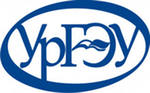 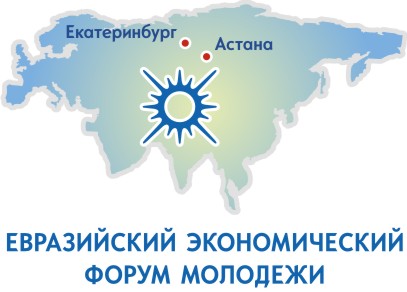 УТВЕРЖДАЮПредседатель оргкомитета
 Евразийского экономического форума молодежи, вице-президент АЕЭКУ,Президент АНО «Большой Евразийский университетский комплекс»_________________ М.В. ФёдоровVI Евразийский экономический форум молодежи «Диалог Цивилизаций: мир без войны»Конгресс молодых экономистовПОЛОЖЕНИЕо Международном конкурсе«ВРЕМЯ  РЕШЕНИЙ»Общие положенияМеждународный конкурс «Время решений» (далее – конкурс) проводится совместно с компанией PwC (офис в г. Екатеринбурге) в формате индивидуального соревнования студентов в применении своих знаний, умений и навыков в решении бизнес-задач и презентации принятых решений (далее – конкурсных работ). В конкурсе могут принимать участие студенты всех форм обучения.Каждый участник конкурса должен заполнить резюме и зарегистрироваться на официальном сайте Евразийского экономического форума молодежи (далее – Форум) www.eurasia-forum.ru.Конкурс проводится в рамках Конгресса молодых экономистов Форума.Все вопросы по организации и проведению конкурса находятся в компетенции Исполнительной дирекции Форума и администрации Уральского государственного экономического университета.Вопросы, касающиеся допуска участников к конкурсу, рассылки заданий, проверки и оценки конкурсных работ, определения призового фонда находятся в компетенции компании PwC (далее Компания).Компания PwC не несет финансовых и иных обязательств перед участниками конкурса, дирекцией Форума и Уральским государственным экономическим университетом.Цели, задачи и тематика конкурса2.1 Цель конкурса – формирование у участников аналитических, управленческих и исследовательских компетенций в сфере экономики и финансов. Участникам предлагается выступить в роли антикризисного менеджера действующего бизнеса. Необходимо проанализировать полученную информацию о предприятии и предложить конкретные шаги к улучшению ситуации. 2.2 Задачи конкурса: стимулировать интерес молодежи к практическим вопросам экономики и финансов; выявить аналитический потенциал конкурсантов; создать условия для обмена знаниями, идеями и опытом использования аналитического инструментария в рамках Конкурса. Порядок организации и проведения конкурсаПрием заявок осуществляется в три этапа:Прием заявок: принимаются заявки для участия в конкурсе по требованиям, установленным в данном положении. Прием заявок осуществляется с 1 февраля . до 1 марта . После чего комиссия проводит заочный отбор заявок и формирует топ-лист на официальном портале форума www.eurasia-forum.ru не позднее 10 марта.Отборочный тур: участники, прошедшие в отборочный тур, получают задание по электронной почте не позднее 16 марта. Для решения поставленных в рамках кейса задач каждому участнику предлагается 7 (семь) календарных дней с момента отправки бизнес-кейса. Прием работ участников осуществляется с 16 марта . до 23 марта . через официальный портал форума www.eurasia-forum.ru. После завершения приема работ решение об отборе в финальный (очный) тур будет принято не позднее 1 апреля 2015г.Финал: участники финального тура (не менее 5 и не более 15 человек) приглашаются в Екатеринбург для очной защиты выполненного кейса в период с 20 по 25 апреля 2015г. Оформление заявокДля участия в конкурсе принимаются заявки, оформленные в установленной настоящим положением форме и имеющие все необходимые документы согласно приложения 1 (анкета автора).Организаторы оставляют за собой право требования предоставления оригинала документа при участии студента в финальном туре. В случае отказа предоставить документ, либо предоставления ложных сведений. Организаторы исключают данного участника из дальнейшего участия в КонкурсеДля отправки конкурсной работы необходимо перейти по ссылке «Принять участие» на странице конкурса и отправить архив с файлами (Familiya.rar/zip).Рабочие языки конкурса – русский.Требования, предъявляемые к конкурсной работе5.1 Конкурсная работа участников отборочного тура должна быть представлена в виде текстового сообщения и отправлена в установленные настоящим Положением сроки на электронный почтовый ящик, указанный в соответствующих разделах сайта Форума и Компании. Допускается использование презентаций в формате *.ppt или *.pptx.5.2 Содержание работы должно отображать умение автора логически аргументировать свои суждения, использовать аналитический инструментарий в вопросах экономики и бизнеса, представлять материал в понятной и доступной форме5.3 Участники финального тура защищают свои работы в формате публичного выступления перед членами жюри. Длительность публичного выступления не должна превышать 5 мин.Конкурсное жюри6.1 Конкурсное жюри формируется организаторами из числа сотрудников PwC, Уральского государственного экономического университета, а также представителей бизнеса. 6.2 Обязанности членов конкурсного жюри:работа с конкурсными заявками и отбор студентов для участия во втором этапе; проверка соответствия конкурсных работ указанным требованиям во время заочного отбора; оценка работ студентов и формирование списка участников третьего этапа; оценка очных выступлений участников в рамках третьего этапа; определение и награждение победителей конкурса;ведение протокола конкурса.6.3 Конкурсное жюри оставляет за собой право решения о присуждении дополнительных номинаций.Подведение итогов7.1 При определении победителей конкурса предпочтение отдается работам, в которых, помимо правильного решения кейса, проявилась практическая реализуемость, оригинальность мышления, творческое осмысление действующих подходов к решению поднятых проблем. 7.2 По решению конкурсного жюри по итогам третьего тура объявляется победитель конкурса. 7.3 В случае объявления дополнительных номинаций Компания объявляет победителей соответствующих номинаций. 7.4 По решению экспертного совета победитель награждается ценным призом от компании PwC. В случае объявления дополнительных номинаций Компания награждает победителей памятными призами (бизнес-литература, сувенирная продукция с логотипом PwC). 7.5 Все участники финального тура награждаются сертификатами об участии в Конкурсе.Контактные данныеОрганизатор конкурса – Уральский государственный экономический университет совместно с компанией PwC (офис в г. Екатеринбурге Координатор конкурса – Кабанова Елена, младший менеджер компании PwC раб.тел. +7 (343) 25 314 33, моб.тел. +, e-mail: elena.kabanova@ru.pwc.com.Директор конгресса молодых экономистов Форума – Гиниева Светлана,тел.: +7 (343) 221 17 52, e-mail: ginsb@ya.ru.По вопросам участия в Форуме – контакт-центр Форума: тел.: +7 (343) 221 26 06,e-mail: contact@eurasia-forum.ru.Приложение 1.Анкета участникаУчастникФамилияУчастникИмяУчастникОтчествоУчастникМесто работы/учебыУчастникДолжность/группа, курсУчастникФакультетУчастникКафедраУчастникСпециальность, специализацияУчастникУченая степень/ ученое званиеУчастникАдрес (с почтовым индексом)УчастникКонтактный телефонУчастникe-mail